Job title: waiter \ sales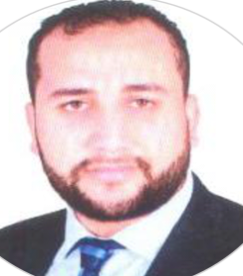 Address: Dubai , United Arab Emirates  .
Email: shosha.381735@2freemail.com 
ObjectiveTo work in a challenging environment as a waiter, where I will be able to provide prompt and courteous service to the customers of a restaurant, cocktail lounge or club.Job Experience El-Tersana café and restaurants , Waiter- (May 2015 - 2017).
Main Duties:Responsible to take orders and assist the cook to prepare food as per order of customers.Providing effective supervision of all food and beverage services.Responsible to prepare recites and collect payments from the customers.Paris boutique , Sales   - (July  2017 - April 2018).
Main Duties:Provided customer services for up to eighty customers every day.Assisted customer in determinations.Applying upselling skills to customers .Assisted the manager to clean and close after the hours.Key Skills and StrengthsProfessional work ethic.Upselling skills.Excellent written and verbal communication skills.Ability to work in a team.Sales and marketing skills.Customer service skills.Academic QualificationHigh School Diploma.Pursued Bachelor of Science at Assiut  University 2015.Personal DetailsDate of Birth: 1st August, 1993.
Languages: Arabic,English.                                                                            